В финском языке много двусложных слов на -i Они делятся на 2 группы. В одной группе (условно назовем ее «новые» слова) – букву не меняем, а в другой группе (условно назовем «старые» слова) нужно менять -i на -e Эти группы придется запомнить. Сначала посмотрим группу «старых» слов 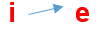               НУЖНО МЕНЯТЬ  -i  на  -eГруппу, в которой нужно менять букву, разбиваем на 2 подгруппы. - слова на – pi vi ti ki, чтоб было легче запомнить, назовем ее по этим буквам « -пи – ви – ти – ки», или  «приветики» - слова  -ri, -li, -ni, –mi, - hi «ри, ли, ни, ми, хи», поскольку в этой группе слово meri 🌊 мэри (море), назовем эту группу для себя, для запоминания «мерилин».Список основных слов, в которых i надо поменять не -е, ставя в падежи или множественное число. «приветики»         Слова на   -pi –vi –ti –ki                     -pi   -vi     -ki   -ti        1. arki  – будний (день)         2. henki – дух, личность, душа       3. hetki –  миг, мгновение        4. hauki –  щука       5  hirvi –  лось      6 jarvi -  озеро 7 joki -  река        joessa   8  kivi – камень9 lahti - залив       lahdet - заливы10 lehti – лист, газета      11 mäki - холм12 ovi – дверь 13 polvi - колено14 poski - щека15 putki - труба16 pilvi – облако 17 retki - поход18 talvi - зима19 tuki – поддержка, подпорка, опора, основа20 tähti - звезда21 väki – народ   «Мерилин» 2/ Слова на -ri, -li, -ni, -mi, -hi,   группа meri  Часто встречающиеся:                           1 suuri - большой, крупный, великий                                              suuret/suuren/suuressa/suurella/suuresta     2. pieni – маленький         3. moni - многий                 4. puoli – половина    5. Suomi  - Финляндия                                            «природа, животные»6. hiiri – мышь        7. lohi – лосось            8. vuohi - козел            9. sieni – гриб    10.meri – море      11. tuuli - ветер            12. tuli - огонь         13. saari – остров       14. vuori – гора        15. lumi – снег                     16. niemi – мыс                                        «жизненное»17. ääni –звук, голос     kovalla äänellä  -громким голосом       18. kieli - язык (как средство общения)        19. uni - сон                   20. nuori - молодежь, молодой        